                                   *slike su simbolične                                                                                                                                                                                                                                                                                      *jelovnik je promjenjivJELOVNIK ZA PRODUŽENI BORAVAK TRAVANJ 2022. GODINEJELOVNIK ZA PRODUŽENI BORAVAK TRAVANJ 2022. GODINEJELOVNIK ZA PRODUŽENI BORAVAK TRAVANJ 2022. GODINEJELOVNIK ZA PRODUŽENI BORAVAK TRAVANJ 2022. GODINEJELOVNIK ZA PRODUŽENI BORAVAK TRAVANJ 2022. GODINEJELOVNIK ZA PRODUŽENI BORAVAK TRAVANJ 2022. GODINEJELOVNIK ZA PRODUŽENI BORAVAK TRAVANJ 2022. GODINEJELOVNIK ZA PRODUŽENI BORAVAK TRAVANJ 2022. GODINEDATUMDAN1. OBROK1. OBROK1. OBROK2. OBROK3. OBROK3. OBROK01.04.2022PETAKŠunka, sir, pecivo, čaj s medomŠunka, sir, pecivo, čaj s medomŠunka, sir, pecivo, čaj s medomGulaš sa pire krumpirom, kruhVoćeVoće4.04.2022PONEDJELJAKLinopillows, mlijeko, torticaLinopillows, mlijeko, torticaLinopillows, mlijeko, torticaMusaka, salata, kruhSokSok 5.04.2022UTORAKMed, maslac, pecivo, čaj s medomMed, maslac, pecivo, čaj s medomMed, maslac, pecivo, čaj s medomGrah i ječam s pancetom, kruhPudingPuding6.04.2022SRIJEDAŠunka, sir, pecivo, čaj s medomŠunka, sir, pecivo, čaj s medomŠunka, sir, pecivo, čaj s medomVarivo od mahuna sa puretinom, kruhKolačKolač7.04.2022ČETVRTAKPecivo, čajna, mliječni namaz, čaj Pecivo, čajna, mliječni namaz, čaj Pecivo, čajna, mliječni namaz, čaj Juha, Đuveđ sa svinjetinom, kruhČokoladno mlijekoČokoladno mlijeko 8.04.2022PETAKTopljeni sir, pecivo, mlijekoTopljeni sir, pecivo, mlijekoTopljeni sir, pecivo, mlijekoRiba, pire, brokula, kruhVoćeVoće11.04.2022PONEDJELJAKPONEDJELJAKLički doručakPohana piletina, krumpir, salata, kruhPohana piletina, krumpir, salata, kruhPohana piletina, krumpir, salata, kruhČokoladno mlijeko12.04.2022UTORAKUTORAKŠunka, sir, pecivo, čaj s medomKrumpir gulaš, kruihKrumpir gulaš, kruihKrumpir gulaš, kruihJogurt13.04.2022SRIJEDASRIJEDAPecivo, linolada, mlijekoSekeli gulaš, kruh, pire krumpirSekeli gulaš, kruh, pire krumpirSekeli gulaš, kruh, pire krumpirvoće25.04.2022PONEDJELJAKPONEDJELJAKŠunka, sir, pecivo, čaj s medomĆufte, pire, kruhĆufte, pire, kruhĆufte, pire, kruhČokoladno mlijeko26.04.2022UTORAKUTORAKĐem, maslac, pecivo, mlijekoBolonjez, kruhBolonjez, kruhBolonjez, kruhJogurt27.04.2022SRIJEDASRIJEDALinolada, pecivo, mlijekoJuha Rižoto od puretine, kruh, salataJuha Rižoto od puretine, kruh, salataJuha Rižoto od puretine, kruh, salataPuding28.04.2022ČETVRTAKČETVRTAKČajna, sir, pecivo, čaj s medomFino varivo s piletinom, kruhFino varivo s piletinom, kruhFino varivo s piletinom, kruhKolač29.04.2022PETAKPETAKŠunka, sir, pecivo, čaj s medomRiba, pire brokula, kruhRiba, pire brokula, kruhRiba, pire brokula, kruhVoće 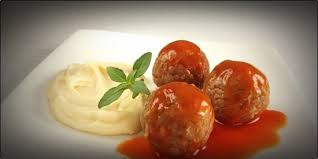 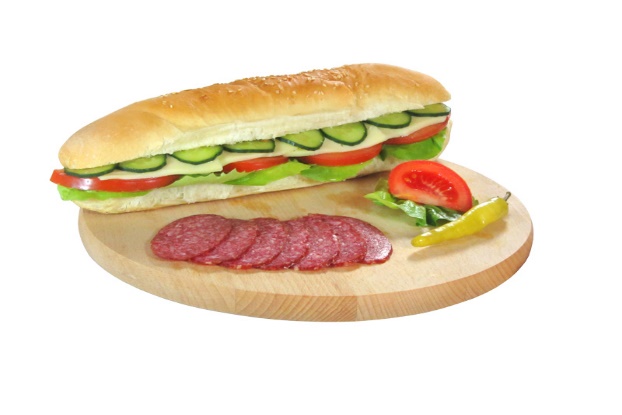 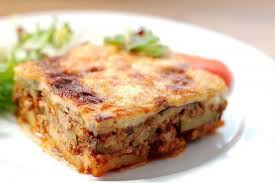 